УВЕДОМЛЕНИЕ	Главная Государственная Налоговая Инспекция СССР уведомляет, что на территории СССР действует  закон СССР от 23 апреля 1990 года N 1443-1 «О ПОДОХОДНОМ НАЛОГЕ С ГРАЖДАН СССР, ИНОСТРАННЫХ ГРАЖДАН И ЛИЦ БЕЗ ГРАЖДАНСТВА».	Республики не имеют на территории СССР собственной территории и договоров с СССР об избежание двойного налогообложения.Лица, осуществляющие деятельность на территории СССР,  имеют задолженность по налогам и сборам в казну СССР с 01 января 1992 года.Требуется обеспечить взыскание налогов с лиц, скрывающих свои доходы от уплаты налогов в казну СССР.Кабинет Совета Министров СССР подтвердил свою готовность на уплату  вознаграждения в размере 15 % всем государствам, обнаружившим на своей территории счета лиц, скрывающих свои доходы от уплаты налогов в казну СССР по вышеуказанному закону.Главная Государственная Налоговая Инспекция обращается ко всем налоговым инспекциям, министерствам финансов и правительствам всех государств нашей планеты с требованием: открыть счет на имя Главной Государственной Налоговой Инспекции СССР в банке своего государства;открыть информацию по всем счетам лиц, скрывающихся от уплаты налогов в СССР, согласно приложения;открыть информацию по всему движимому и недвижимому имуществу лиц, согласно приложения;осуществить полный расчет суммы не выплаченных налогов в казну СССР с учетом вышеуказанного закона и пенни;взыскать с лиц, указанных в приложении, всю сумму не выплаченных с 01 января 1992 года налогов;перевести взысканную сумму на счет Главной Государственной Налоговой Инспекции в банке своего государства;с взысканной суммы 15% перевести в казну государства, осуществившего поиск, расчет и взыскание неуплаченных налогов;  установить иных лиц, скрывающих свои доходы за пределами территории СССР, уведомив о них ГГНИ СССРПриложение: Список лиц, скрывающихся от налогов в СССРИ.о. Руководителя 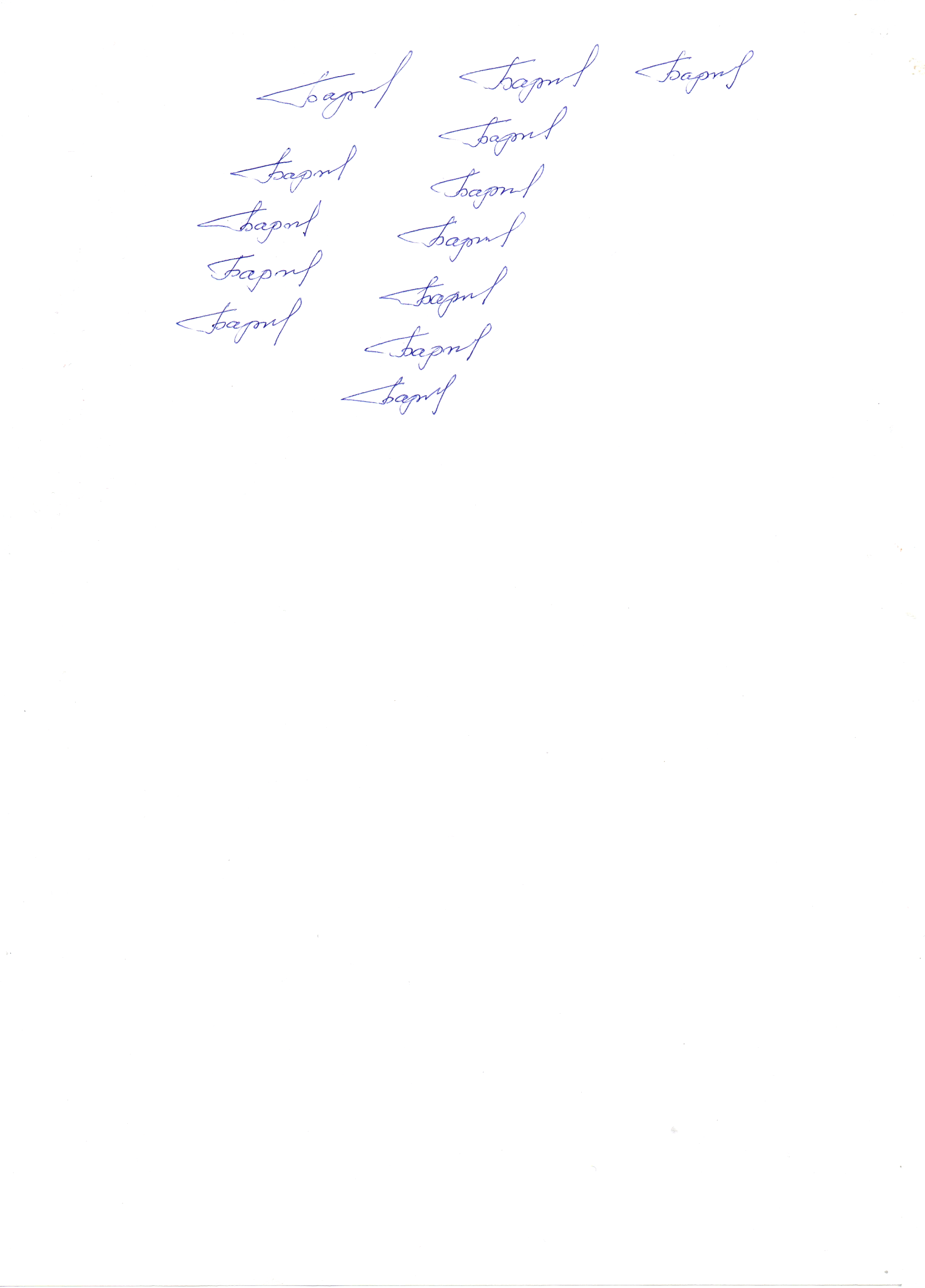 Главной Государственной Налоговой Инспекции СССР                                         ___________________В. БарановСПИСОК ЛИЦ, У КОТОРЫХ ИМЕЕТСЯ ДОЛГ ПО НАЛОГАМ В БЮДЖЕТ СССР С 01 января 1992 года.                                                                                 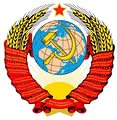 ГЛАВНАЯ ГОСУДАРСТВЕННАЯ НАЛОГОВАЯ ИНСПЕКЦИЯ СССР(ГГНИ СССР)Проспект Академика Сахарова, 18, Москва, 101000, СССРE-mail: nalog_ussr@list.ru № _1402__ « _4_ » _ноября_ 2017 г. ВСЕМ НАЛОГОВЫМ ОРГАНИЗАЦИЯМ МИРААбрамов Иван Николаевич775200000166Авдеев Александр Александрович775200000267Агаев Ваха Абуевич775200000368Адучиев Батор Канурович775200000469Азимов Рахим Азизбоевич775200000560Аксаков Анатолий Геннадьевич775200000660Алексеева Татьяна Олеговна775200000761Алферов Жорес Иванович775200000862Альшевских Андрей  Геннадьевич775200000963Ананских Игорь Александрович775200001066Андрейченко Андрей Валерьевич775200001167Аникеев Григорий Викторович775200001268Антонова Лидия Николаевна775200001369Антошкин Николай Тимофеевич775200000469Арефьев Николай Васильевич775200001560Аршба Отари Ионович775200001661Аршинова Алёна Игоревна775200001762Аскендеров Заур Асевович775200001863Афонин Юрий Вячеславович775200001964Афонский Владимир Игоревич775200002067Байгускаров Зариф Закирович775200002168Балыбердин Алексей Владимирович775200002269Балыхин Григорий Артёмович775200002360Бальбек Руслан Исмаилович775200002460Бариев Марат Мансурович775200002561Барышев Андрей Викторович775200002662Баталина Ольга Юрьевна775200002763Баталова Рима Акбердиновна775200002864Бахарев Константин Михайлович775200002965Бахметьев Виталий Викторович775200003068Белеков  Иван Итулович775200003169Белик Дмитрий Анатольевич775200003269Белоусов Вадим Владимирович775200003360Белых Ирина Викторовна775200003461Березуцкий Юрий Николаевич775200003562Беспалова Марина Павловна775200003663Бессараб Светлана Викторовна775200003764Бессарабов Даниил Владимирович775200003865Бидонько Сергей Юрьевич775200003966Бикбаев Ильдар Зинурович775200004069Бифов Анатолий Жамалович775200004160Блоцкий Владимир Николаевич775200004260Богодухов Владимир Иванович775200004361Богуславский Ирек Борисович775200004462Боева Наталья Дмитриевна775200004563Боженов Сергей Андреевич775200004664Бокк Владимир Владимирович775200004765Бондаренко Елена Вениаминовна775200004866Бондарь Оксана Андреевна775200004967Бортко Владимир Владимирович775200005060Борцов Николай Иванович775200005160Боташев Расул Борисович775200005261Боярский Сергей Михайлович775200005362Брыкин Николай Гаврилович775200005463Брыксин Александр Юрьевич775200005564Бугера Михаил Евгеньевич775200005665Будуев Николай Робертович775200005766Бузилов Валерий Викторович775200005867Букачаков  Родион Борисович775200005968Булавинов вадим Евгеньевич775200006060Бурков Александр Леонидович775200006161Бурматов Владимир Владимирович775200006262Бурнашов Алексей Леонидович775200006363Валеев Эрнест Абдулович775200006464Валенчук Олег Дорианович775200006565Валуев Николай Сергеевич775200006666Василенко Александр Борисович775200006767Васильев Александр Николаевич775200006868Васильев Владимир Абдуалиевич775200006969Веллер Алексей Борисович775200007061 Ветлужских Андрей  Леонидович775200007162Власов Василий Максимович775200007263Водолацкий Виктор Петрович775200007364Воевода Алексей  Иванович775200007465Волков  Юрий  Геннадьевич775200007566Володин Вячеслав Викторович775200007667Воробьев  Александр Васильевич775200007768Воронина Татьяна Евгеньевна775200007869Вострецов Сергей Алексеевич775200007960Вторыгина Елена Андреевна775200008062Выборный Анатолий Борисович775200008163Вяткин Дмитрий Федорович775200008264Гаврилов Сергей Анатольевич775200008365Гаджиев Магомед Тажудинович775200008466Гаджиев Мурад Станиславович775200008567Гадыльшин Мурад Асфандиарович775200008668Газгиреев Юшаа Орснакиевич775200008769Газзаев Валерий Георгиевич775200008860Ганзя  Вера Анатольевна775200008960Ганиев Фарит Глюсович775200009063Гартунг Валерий Карлович775200009164Геккиев Заур Далхатович775200009265Герасименко Николай Федорович775200009366Германова Ольга Михайловна775200009467Гетта Антон Александрович775200009568Гильмутдинов Ильдар Ирекович775200009669Гладких Борис Михайлович775200009760Говорин Николай Васильевич775200009860Говорухин Станислав Сергеевич775200009961Гоголева Татьяна Степановна775200010066Голушко Андрей  Иванович775200010163Гончар Николай Иванович775200010264Горелкин Антон Вадимович775200010365Грешневиков Анатолий Николаевич775200010466Грибов Александр Сергеевич775200010567Гулевский Михаил Владимирович775200010668Гусева Ирина Михайловна775200010769Гутенев Владимир Владимирович775200010860Дамдинов Алдар Валерьевич775200010964Данчикова Галина Инокентьевна775200011067Дегтярев Михаил Владимирович775200011168Делимханов  Адам Султанович775200011269Демченко Иван Иванович775200011360Деньгин Вадим  Евгеньевич775200011460Дерябкин Виктор Ефимович775200011561Дзюба Виктор Викторович775200011662Дивинский Игорь Борисович775200011763Диденко Алексей Николаевич775200011864Догаев Ахмед Шамханович775200011965Дорохин Павел Сергеевич775200012068Драпеко  Елена Григорьевна775200012169Драчев Владимир Петрович775200012260Духанина Любовь Николаевна775200012360Евланов Владимирович Лазаревич775200012461Езерский Николай Николаевич775200012562Езубов Алексей Петрович775200012663Елыкомов Валерий Анатольевич775200012764Емельянов Михаил Васильевич775200012865Епифанова Ольга Николаевна775200012966Есяков Сергей Яковлевич775200013069Ефимов Виталий Борисович775200013160Жарков Антон Викторович775200013260Железняк Сергей Владиирович775200013361Жигарев Сергей Александрович775200013462Жириновский Владимир Вольфович775200013563Жуков Александр Дмитриевич775200013664Жупиков Александр Владимирович775200013765Журавлев Алексей Александрович775200013866Журова Светлана Сергеевна775200013967Завальный Павел Николаевич775200014060Заварзин Виктор Михайлович775200014160Загребин Алексей Егорович775200014261Затулин Константин Федорович775200014362Земцов Николай Георгиевич775200014463Зиннуров Ирек Хайдарович775200014564Зобнев Виктор Викторович775200014665Зубарев Виктор Владиславович775200014766Зюганов Геннадий Андреевич775200014867Иванов Валерий Викторович775200014968Иванов Максим Анатольевич775200015060Иванов Николай Николаевич775200015161Иванов Сергей Владимирович775200015263Игнатов Виктор Александрович775200015364Игошин Виктор Николаевич775200015465Изотов Алексей Николаевич775200015564Ильтяков Александр Владимирович775200015666Исаев Андрей Константинович775200015767Исаев Михаил Александрович775200015868Исламов Дмитрий Викторович775200015969Ишсарин Рамзил Рафаилович775200016061Ищенко Александр Николаевич775200016162Кабанова Валентина Викторовна775200016263Кавинов Артем александрович775200016364Казаков Виктор Алексеевич775200016465Казакова Ольга Михайловна775200016566КазанковСергей Иванович775200016667Калашников Леонид Иванович775200016768Каличенко Андрей Владимирович775200016869Каминский Александр Викторович775200016960Канаев Алексей Валерианович775200017062Кобзон Иосиф Давыдович775200017163Абдуллин Александр Рафкатович775200017668Агафонова Наталья Владимировна775200017769Алексеев Игорь Сергеевич775200017860Алексеев Сергей Олегович775200017960Амельченко Василий Васильевич775200018063Андриевский Дмитрий Иосипович775200018164Антонищак Андрей Федорович775200018265Арьев Владимир Игориевич775200018366Арешонков Владимир Юрьевич775200018467Артюшенко Игорь Андреевич775200018568Бабак Алёна Валерьевна775200018669Бабенко Валерий Борисович775200018760Бабий Юрий Юрьевич775200018860Бакулин Евгений Михайлович775200018961Бакуменко Александр Борисович775200019064Балицкий Евгений Витальевич775200019165Балога Виктор Иванович775200019266Балога Павел Иванович775200019367Бандуров Владимир Владимирович775200019468Барвиненко Виталий Дмитриевич775200019569Барная Олег Степанович775200019660Батенко Тарас Иванович775200019760Бахтеева Татьяна Дмитриевна775200019861Базбах Яков Якович775200019962Бендюженко Федор Владимирович775200020068Береза Борислав Ефимович775200020169Береза Юрий Михайлович775200020269Березенко Сергей Иванович775200020360Березкин Станислав Семенович775200020460Березюк Олег Романович775200020561Белькова Ольга Валентиновна775200020662Белецкий Андрей Евгеньевич775200020763Белый Алексей Петрович775200020864 Бельвиль Александр Николаевич775200020965Белозир Оксана Владимировна775200021068Белоцерковец Дмитрий  Александрович775200021169Бобов Геннадий Борисович775200021260Богдан Руслан Дмитреевич775200021360Богомолец Ольга Вадимовна775200021461Богуслаев Вячеслав Александрович775200021562Бойко Алена Петровна775200021663Бойко Юрий Анатольевич775200021764Бондарь Виктор Васильевич775200021865Бондарь Михаил Леонтьевич775200021966Брензович Василий Иванович775200022069Бригинец Александр Михайлович775200022160Бриченко Егор Витальевич775200022260Бублик Юрий Васильевич775200022361Буглак Юрий Александрович775200022462Балога Иван Иванович775200022563Бурбак Максим Юрьевич775200022664Вадатурский  Андрей Алексеевич775200022765Валентиров Сергей Васильевич775200022866Бухарев Владислав Викторович775200022967Васюник Игорь Васильевич775200023060Величкович Николай Романович775200023160Великин Олег Маркович775200023261Веселова Наталья Васильевна775200023362Висоцкий Сергей Витальевич775200023463Вилкул Александрович Юрьевич775200023564Винник Иван  Юльевич775200023665Витко Артем  Леонидович775200023766Власенко Сергей Владимирович775200023867Вовк  Виктор Иванович775200023968Вознюк Юрий Владимирович775200024069Войцеховская  Свитлана Михайловна775200024161Войцицкая Виктория Михайловна775200024262Воропаев Юрий Николаевич775200024363Гаврилюк Михаил Витальевич775200024464Галасюк  Виктор Валерьевич775200024565Гальченко Андрей Владимирович775200024666Герасимов Артур Владимирович775200024767Геращенко  Антон Юрьевич775200024868Геращенко Ирина Владимировна775200024969Герега Александр Владимирович775200025061Геллер Евгений Борисович775200025162Гиршвельд Анатолий Моисеевич775200025263Головко Михаил Иосифович775200025364Голуб Владислав Владимирович775200025465Голубов Дмитрий Иванович775200025566Гончаренко Алексей Алексеевич775200025667Гопко Ганна Николаевна775200025768Горбунов Александр Владимирович775200025869Горват Роберт Иванович775200025960Грановский Александр Михайлович775200026062Гринев  Игорь Алексеевич775200026163Гудзенко Виталий Иванович775200026264Гузь  Игорь Владимирович775200026365Гуляев  Василий Александрович775200026466Гусак Владимир Георгиевич775200026567Давиденко Валерий Николаевич775200026668Данилин Владислав Юрьевич775200026769Данченко Александр Иванович775200026860Дейдей Евгений Сергеевич775200026960Демчак Руслан Евгеньевич775200027063Денисенко Анатолий Петрович775200027164Денисенко Андрей Сергеевич775200027265Денисенко Вадим  Игоревич775200027366Денисова Людмила Леонтьевна775200027467Деревянко Юрий Богданович775200027568Пескова Елизавета Дмитриевна775200027962Харатьян, Дмитрий Вадимович775200028064Петросян, Евгений Ваганович775200028165Хазанов, Геннадий Викторович775200028266Греф, Герман Оскарович775200028569Набиуллина, Эльвира Сахипзадовна775200028660Ельцина, Наина Иосифовна775200028760Геращенко, Виктор Владимирович775200028861Горбачев Михаил Сергеевич775200028962Каримова, Гульнара Исламовна775200029065Виктор Айван Вайлд775200033734Жера́р Ксавье́ Марсе́ль Депардьё 775200033835Рой Лавеста Джонс 775200033936Вассерман Анатолий Александрович775200034039Дже́ффри Уи́льям Мо́нсон775200034130Сигал Сти́вен Фре́дерик775200034230Холден Джон Роберт775200034331Хэммон Ребе́кка Линн775200034432Кавагути Юко775200034533Маринато Гильерме775200034634Ви́ктор Ан (Ан Хён Су) 775200034735Нойштедтер Роман Петрович775200034836Барышева Татьяна Васильевна770100000283ГАСАНОВ АЛИ ШАМИЛЬ ОГЛЫ770100000362Жарина Ольга Викторовна770100000485ГЕЙДАРОВ КЯМАЛЕДДИН ФАТТАХ ОГЛЫ770100000564НАБИЕВ ГАСАН ГИЛАЛОВИЧ770100000665ГРИГОРЯН АРАМАИС ТЕМУРОВИЧ770100000766МЕЛИКЯН АРМАН ВАРДАНОВИЧ770100000867МАРТИРОСЯН ГАРИК ЮРЬЕВИЧ770100000968ЛАТУШКО ПАВЕЛ ПАВЛОВИЧ770100001069ЛУКАШЕНКО АЛЕКСАНДР ГРИГОРЬЕВИЧ770100001161КАТЕРИНИЧ ДМИТРИЙ СТЕПАНОВИЧ770100001262БГАНБА ВАЛЕРИЙ РАМШУХОВИЧ770100001363ДЖИНДЖОЛИЯ СОКРАТ  РАЧЕВИЧ770100001464ДЗУГАЕВ КОСТА ГЕОРГИЕВИЧ770100001565КОЧИЕВ СТАНИСЛАВ   ЯКОВЛЕВИЧ770100001666ХАДЖИМБА РАУЛЬ ДЖУМКОВИЧ 770100001767КОЛБАИЯ ВАХТАНГ770100001868АБДЫКАЛИКОВА ГУЛЬШАРА НАУШАЕВНА770100001969АЙТИМОВА БЫРГАНЫМ САРИЕВНА770100002061Назарба́ев Нурсулта́н Аби́шевич 770100002162Джаксыбеков Адильбек Рыскельдинович770100002263ЕНСЕГЕНОВ САРСЕНБАЙ КУРМАНУЛЫ770100002364КИИНОВ ЛЯЗЗАТ КЕТЕБАЕВИЧ770100002465СУЛЕЙМЕНОВ КАИРБЕК ШОШАНОВИЧ770100002566ШВЕЦОВА ЛЮДМИЛА ИВАНОВНА770100002667Абдрахманова Чинара Аширбековна770100002768САГИМБАЕВА ДИНАРА ЗАРЛЫКОВНА770100002869Дюшеев Буранбек Джамгырчиевич770100002960Эстемесов Кубат Эстемесович770100003062Арстанбеков Нематила Абдулаевич770100003163Кокорышкина Нина Ивановна770100003286Гилазов Ильгиз Идрисович770100003365Хайруллин Марат Максутович770100003466Беляев Максим Владимирович770100003567Гафаров Роман Фагимович770100003668Абдрахманова Луиза Анваровна770100003769Абдуллаев Булат Галимович770100003860Абдуллин Раис Абдулхакович770100003960Абдуллин Эдуард Ильсиярович770100004063Абдуллина Гульнара Асхатовна770100004164Адиятуллин Радик Шамилевич770100004265Ананьев Виктор Егорович770100004366Ашрафзянов Радив Шамилевич770100004467Багаутдинов Ильгиз Исхакович770100004568Бариев Булат Габдулхаевич770100004669Валиева Лена Фаруковна770100004760Валиуллин Айрат Хаметвалиевич770100004860Валишин Ленар Артурович770100004961Верхокамкин Евгений Валерьевич770100005064Вишневская Ольга Владиславовна770100005165Габидуллина Альбина Госмановна770100005266Гайниев Ленар Салихзянович770100005367Гайнуллин Рустам Галимович770100005468Галиева Асия Мухаметнуровна770100005569Галимуллин Ильгиз Самикович770100005660Гафиятуллин Шамиль Шарифуллович770100005760Гаянов Айрат Рафаилевич770100005861Герасимов Андрей Юрьевич770100005962Гилманов Радик Равилович770100006065Гильманов Альфис Салихзянович770100006166Гильмутдинов Азат Мансурович770100006267Гиниятуллина Фарида Ильсуровна770100006368Горшунов Денис Николаевич770100006469Гафарова Гульфия Рафиковна770100006560Грицков Вячеслав Анатольевич770100006660Губин Николай Александрович770100006761Давыдов Роман Борисович770100006862Загидуллин Ильгиз Флюрович770100006963Ибатуллин Айрат Талгатуллович770100007066Ибатуллов Рустам Касимович770100007167Ибрагимов Ирек Зуфарович770100007268Ибрагимов Ринат Салихович770100007369Ибрагимов Шамиль Габделганиевич770100007460Ибрагимова Альбина Рашитовна770100007560Имамова Лариса Габдулловна770100007661Ишмуратов Айдар Рафаэлевич770100007762Калимуллин Рафаил Яруллович770100007863Камалов Мансур Хамитович770100007964Камалов Роберт Ильдарович770100008067Каминский Эдуард Станиславович770100008168Канафин Марат Марсович770100008269Карипов Ленар Рафаилевич770100008360Колчин Владимир Евгеньевич770100008460Кормильцев Андрей Анатольевич770100008561Куранов Сергей Николаевич770100008662Курмашева Рания Энтусовна770100008763Лукоянова Нина Ивановна770100008864Мавляветдинов Ирек Мухаметович770100008965Маликов Рамиль Ариданович770100009068Маликова Лилия Раисовна770100009169Марданов Рушан Данилевич770100009260Мелихов Александр Викторович770100009360Мигунова Ольга Игоревна770100009461Миннуллин Айрат Мансурович770100009562Мирсаяпов Альфред Ильдарович770100009663Митрофанова Людмила Федоровна770100009764Мочалова Юлия Рифовна770100009865Муртазин Айдар Илкамович770100009966Мусина Ландыш Марсельевна770100010060Набиев Риф Ахтамович770100010161Набиуллин Азат Гайзуллович770100010262Назмиев Марс Марсельевич770100010363Назарова Ирина Викторовна770100010464Насретдинова Дияна Минзуфаровна770100010565Нафиков Расим Миннахметович770100010666Низамиев Ирек Шарифзянович770100010767Низамов Эмиль Рафаэльевич770100010868Никифоров Александр Николаевич770100010969Нурмиев Максим Михайлович770100011061Огонев Александр Сергеевич770100011162Пичугова Оксана Валерьевна770100011263Плюшкин Константин Александрович770100011364Рашитов Ильдар Зулфарович770100011465Романов Лев Викторович770100011566Романова Галина Алексеевна770100011667Сабирзянов Айдар Вагизович770100011768Сабиров Айрат Хайдарович770100011869Сабитов Ильнур Нафисович770100011960Садыкова Людмила Алексеевна770100012062Садыкова Эльмира Ишмухаметовна770100012163Сазонова Валентина Гавриловна770100012264Сайдашева Эльмира Римовна770100012365Салихов Ильфир Зилбирович770100012466Самитов Марс Равилевич770100012567Сафина Марина Масгутовна770100012668Сафиуллин Ридаиль Миннуллович770100012769Сахипова Галия Алиевна770100012860Селиваненко Валентина Александровна770100012960Сергеев Геннадий Михайлович770100013063Сибгатуллина Луиза Ильфатовна770100013164Силагадзе Мурман Давидович770100013265Громов Дмитрий Сергеевич770100013388Минниханов Рустам Нургалиевич770100015862МУХАМЕТШИН Фарид Хайруллович770100015953КАМАЛТЫНОВ Юрий Зимелевич770100016066РАТНИКОВА Римма Атласовна770100016167ЛАРИОНОВА Татьяна Петровна770100016268МАВРИНА Лилия Николаевна770100016369АБДУЛЛИН  Талгат  Мидхатович770100016460АБДУЛХАКОВ Рустам Рифгатович770100016560АБДУЛЬЗЯНОВ Артур Рашидович 770100016661АМИНОВ Ильшат Юнусович 770100016762АРТЕМЬЕВ Андрей Вячеславович770100016863БАКОВА Ирина Николаевна770100016964БАРЫШЕВ Леонид Анатольевич770100017067БИКМУРЗИН Азат Шаукатович770100017168БУРГАНОВ Рафис Тимерханович770100017269ВАЛЕЕВ Разиль Исмагилович770100017360ВАЛИЕВ Фоат Валиевич770100017460ВЛАДИМИРОВА Ксения Андреевна770100017561ВЛАСОВ Валерий Александрович770100017662ВОРОПАЕВА Татьяна Васильевна770100017763ГАЙЗАТУЛЛИН Ринат Рауфович770100017864ГАЙНУЛЛОВ Мунир Анварович770100017965ГАЛЕЕВ Марат Гадыевич770100018068ГАЛЯВОВ Асфан Галямович770100018169ГАНИБАЕВ Рифат Шагитович770100018260ГАНИЕВ Ильшат Газимович770100018360ГАФУРОВ Ильшат Рафкатович770100018461ГИМАДЕЕВ Илдар Шамилович770100018562ГИНИЯТОВ Халил Зиннурович770100018663ГЛУШКОВ Геннадий Николаевич770100018764ДЕМИДОВ Алексей Алексеевич770100018865ЕГОРОВ Андрей Юрьевич770100018966ЕГОРОВ Иван Михайлович770100019069Хаев Илдар Рафгатович770100019160Иваничев Владимир Васильевич770100019260Иванова Светлана Владимировна770100019361Компанийцева Алла Николаевна770100019462Сахавов Ринат Миннебаевич770100019563Шайдуллин Эрик Алмазович770100019664Укладова Венера Минсагитовна770100019765Шафигуллин Руслан Рафгатович770100019866Казачкова Ольга Владимировна770100019967Ахмадуллина Люция Хамитовна770100020061Галанова Альбина Максутовна770100020162Титенкова Венера Шагалиевна770100020263Борисова Анастасия Евгеньевна770100020364Ключников Виктор Иванович770100020465Сидиряков Александр Михайлович770100020566Голенковская Оксана Альфредовна770100020667Соколов Олег Валерьевич770100020960Соловьева Эльвира Данисовна770100021062Субботина Лилия Рафхатовна770100021163Султанов Мансур Марсельевич770100021264Телешова Светлана Альбертовна770100021365Телишев Андрей Валерьевич770100021466Тютчев Сергей Михайлович770100021567Усманов Айрат Азатович770100021668Файзуллин Рашит Закиевич770100021769Фаттахов Ильдус Ильгисович770100021860Фатхутдинов Рим Рафаэлевич770100021960Фахриев Марсель Мансурович770100022063Фахрутдинова Раида Альбертовна770100022164Федонин Сергей Михайлович770100022265Федотова Ирина Васильевна770100022366Халитова Гульшат Миннрагиповна770100022467Хасаншин Раиль Раифович770100022568Хисамов Азат Хамзович770100022669Хисматуллин Рафаэль Мансурович770100022760Хисметов Руслан Рамилович770100022860Худобин Юрий Павлович770100022961Чекалкина Елена Анатольевна770100023064Шайхиев Ислам Шакирович770100023165Шакирова Зульфия Ингеловна770100023266Шакирьянов Рафаиль Валиевич770100023367Шашмаркин Виктор Владимирович770100023468Шемуранов Александр Николаевич770100023569Юсупов Ризван Рахимзянович770100023660Янсон Алексей Сергеевич770100023760Яруллин Рустам Накипович770100023861Кулёмин Денис Сергеевич770100023951Волгин Константин Олегович770100024054Ивановский Николай Васильевич 770100024188Янчик Марина Викторовна770100024155Короткая Екатерина Олеговна7701000242Янчик Олег Евгеньевич7701000243Ялилов Ринат Хамзаевич7701000244Паутов Вадим Валентинович7701000245